الطاقة وعلاقتها بالسعة 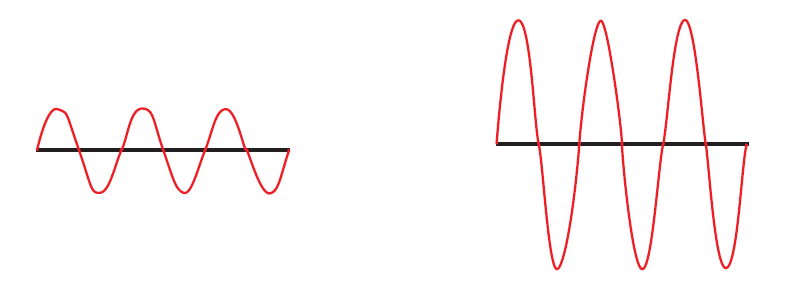 ترتبط سعة الموجة بالطاقة بالعلاقة التالية    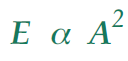 سعة الموجة تتقلص تدريجيا مع مرور الزمن و تتبدد طاقتها ( المضاءلة ) لذا العلاقة السابقة تنطبق للمسافات القصيرة نسبيا انعكاس الموجات الميكانيكية 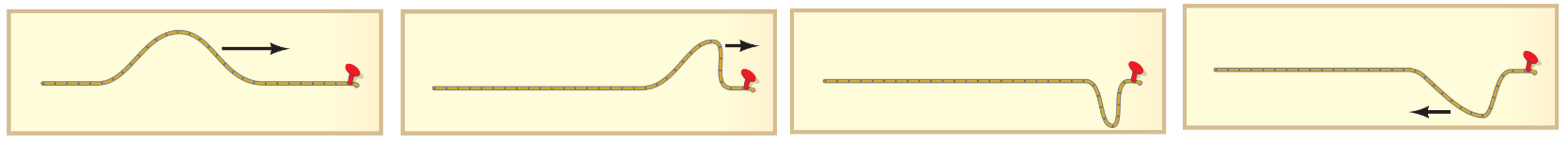 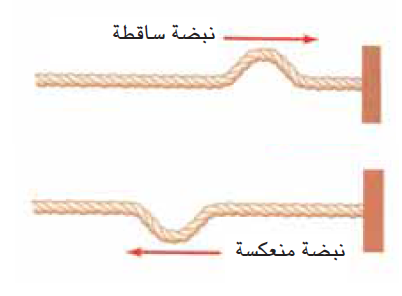 ما هو سبب إنعكاس الموجاتتراكب الموجات:ظاهر عبور الموجات فوق بعضها البعض دون ان يطرا عليها أي تغيير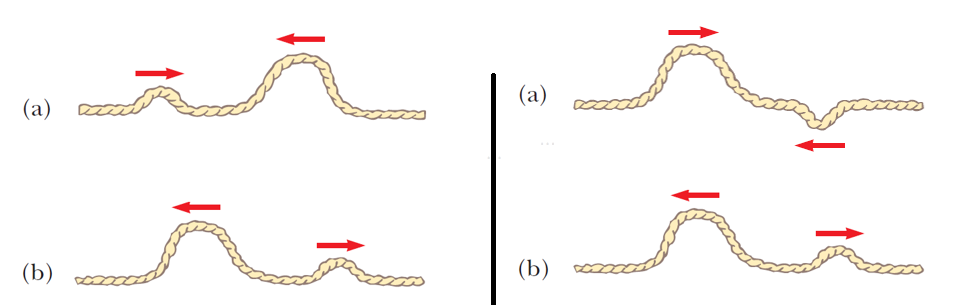 ملاحظة: ماذا يحدث لحظة تلاقي الموجتين؟ 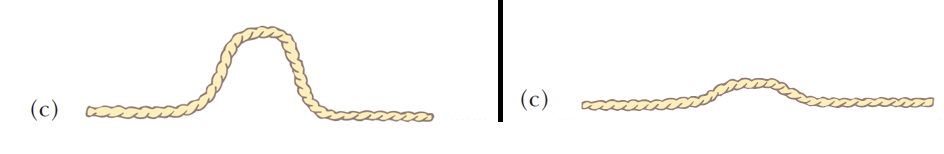 1 - 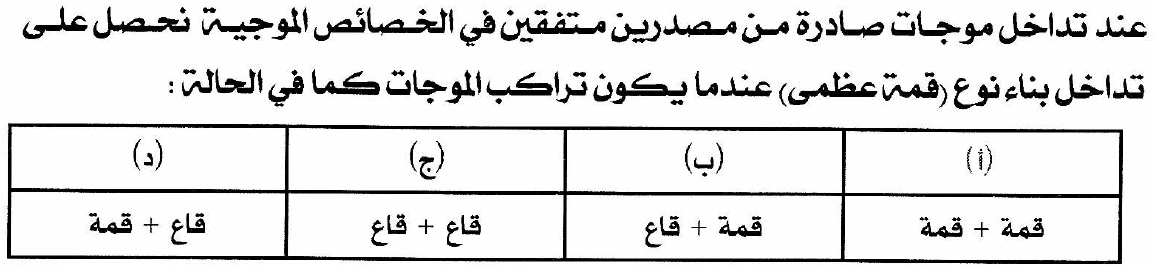 2 - 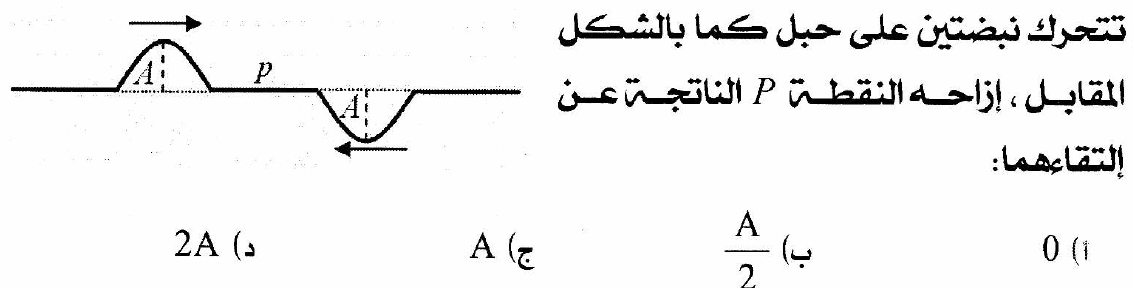 3 - 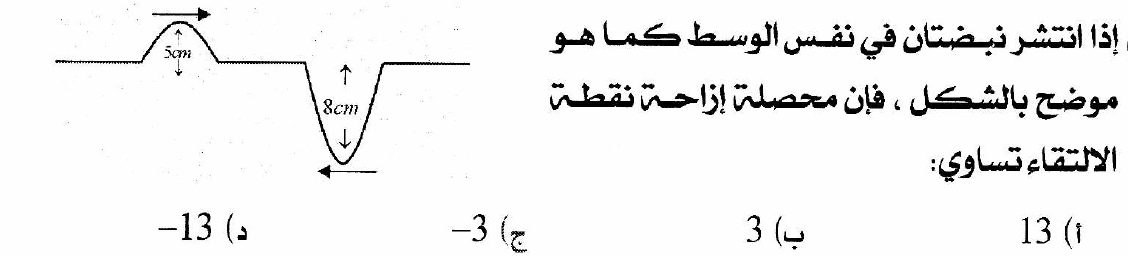 4 – 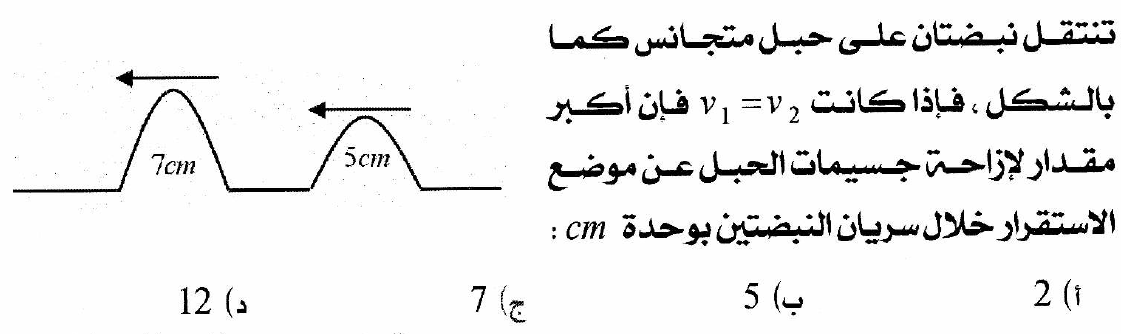 5 - 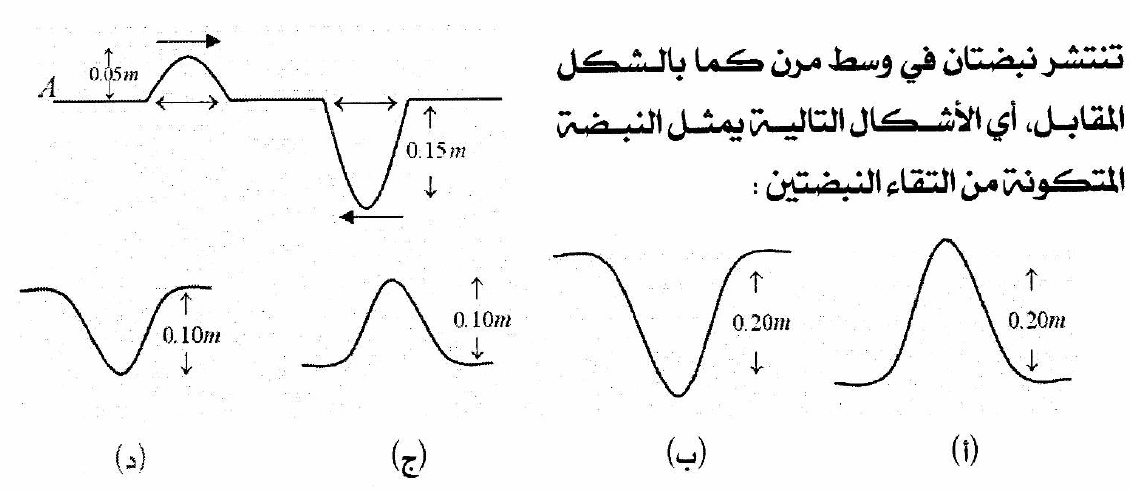 6 – 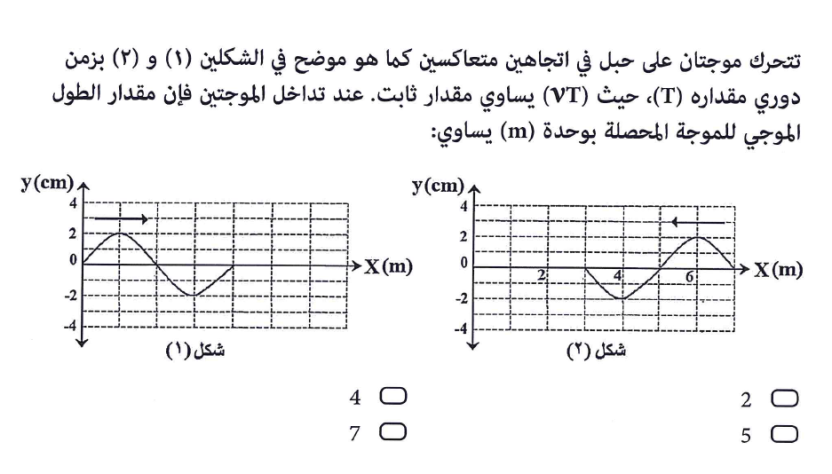 7 – 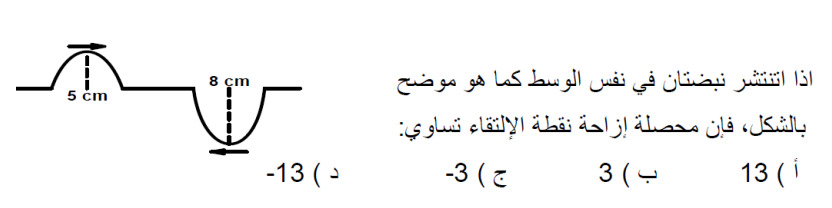 8 – 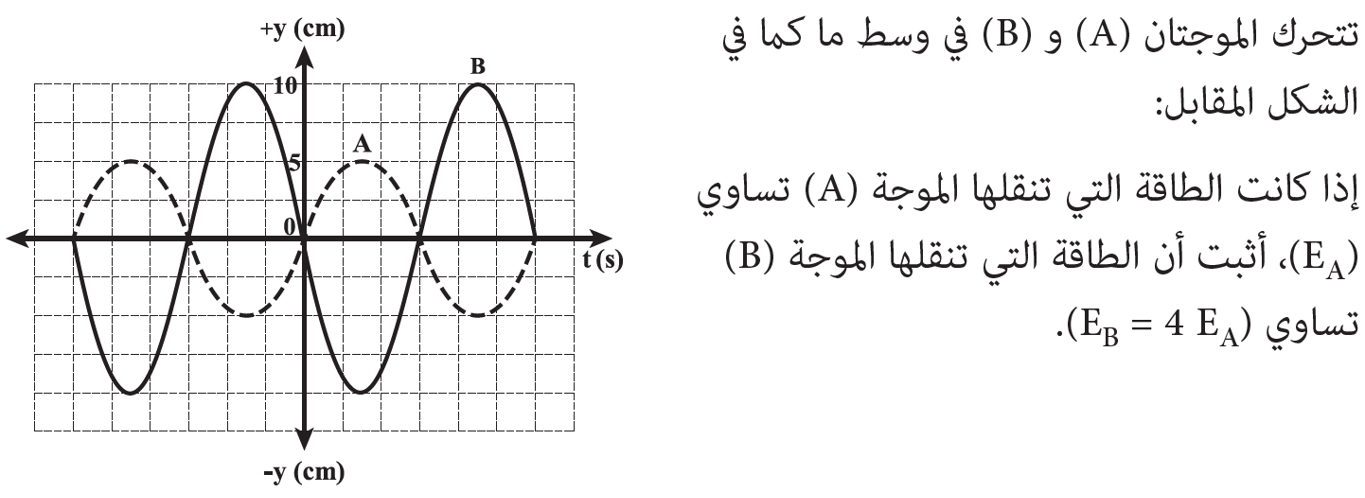 9 - 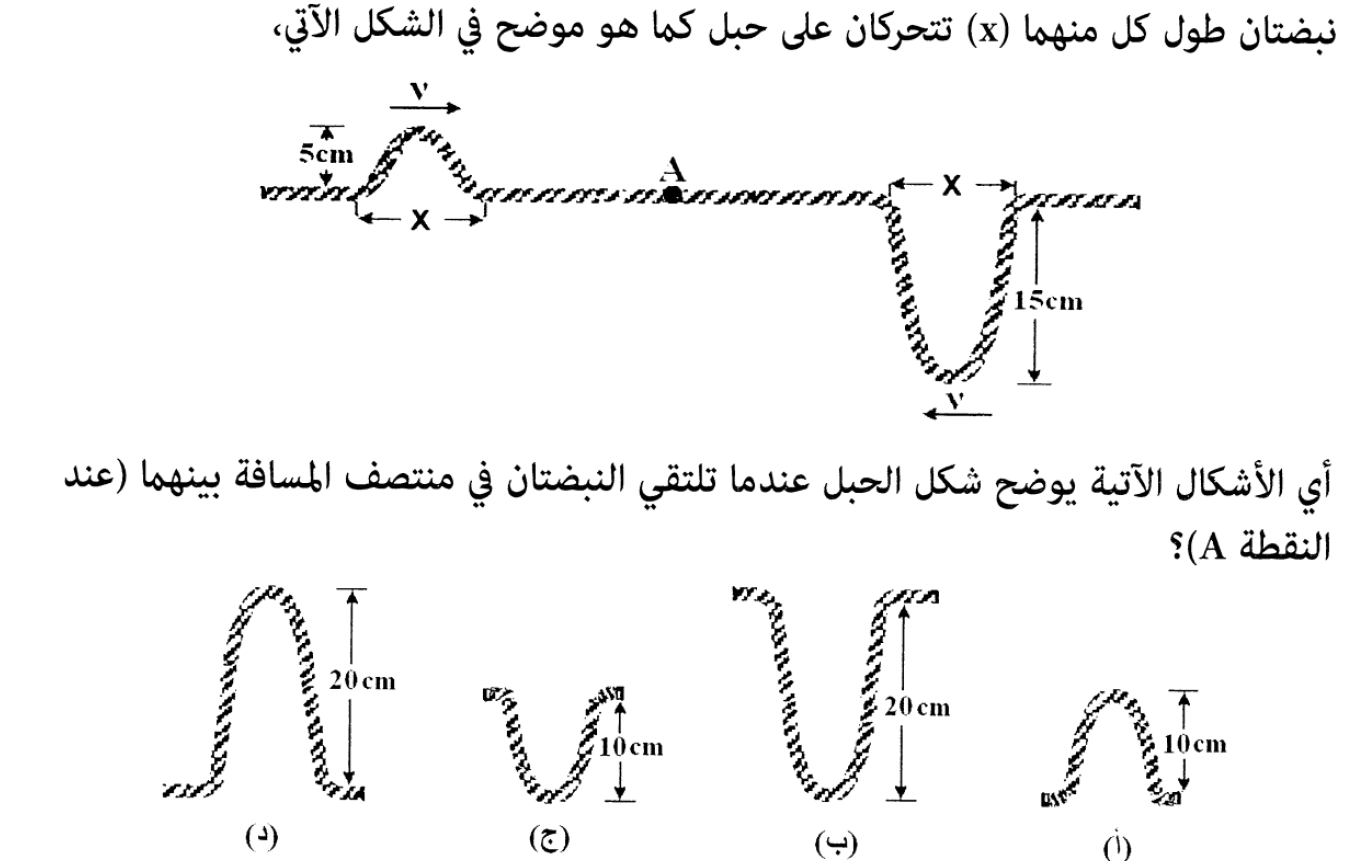 10 - 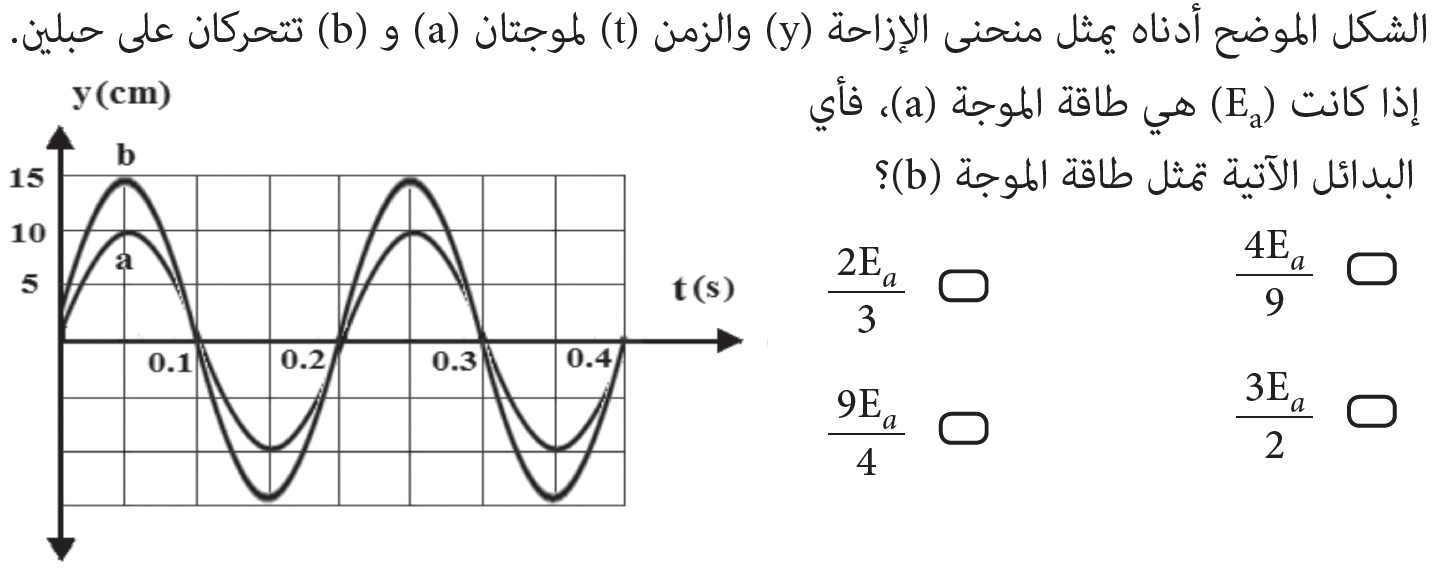 11 - 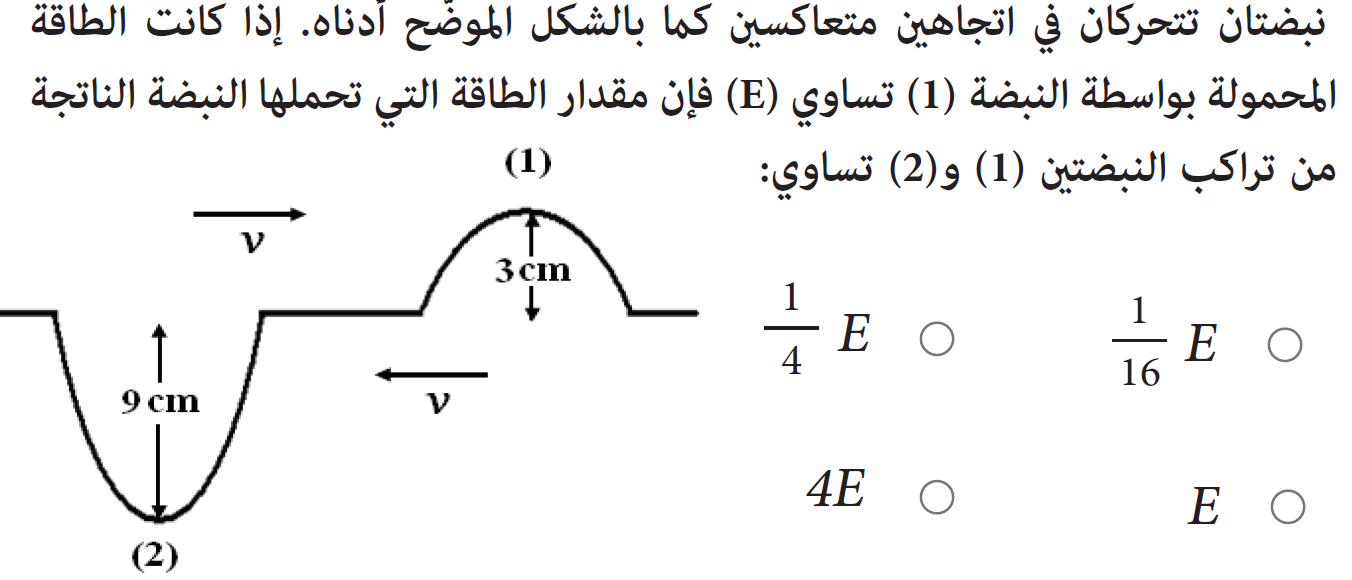 18 - 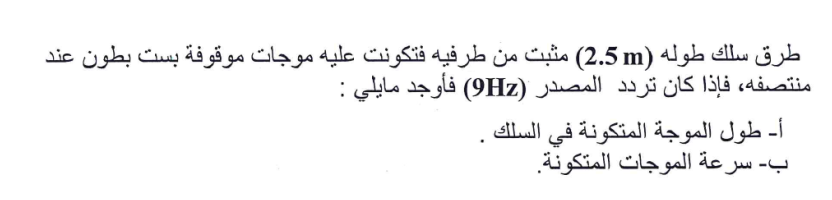  19- 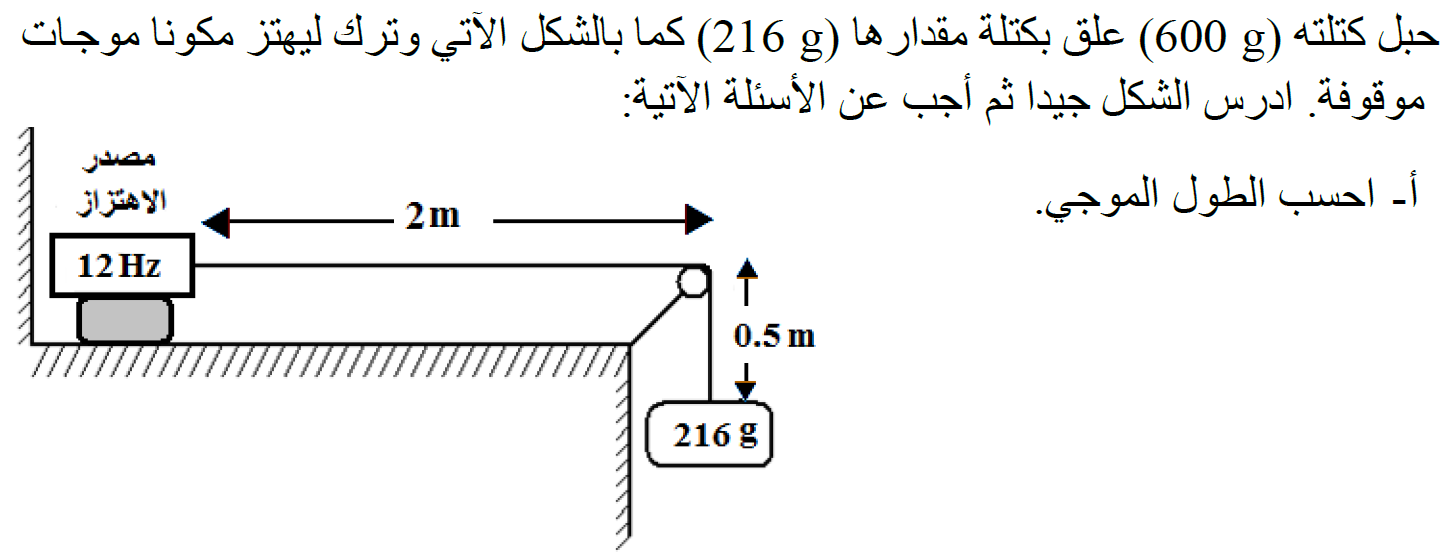 20 - 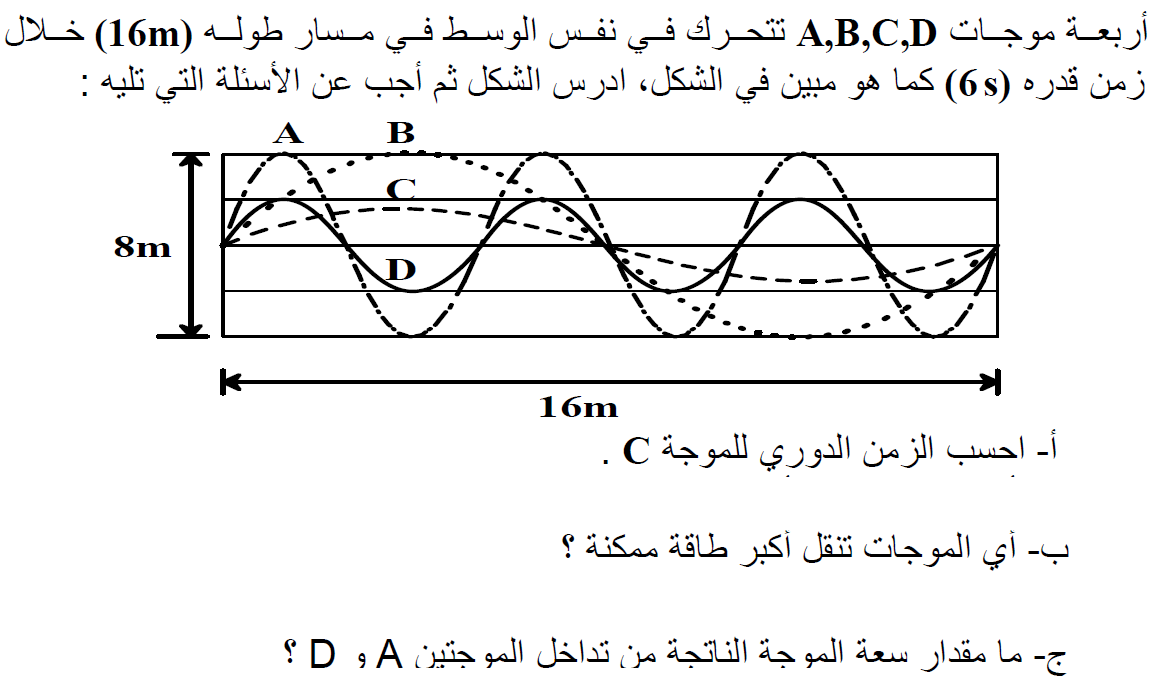 21 - 22 - أثرت قوة شد مقدارها   على سلك كتلته   فتكونت فيه موجات طولها الموجي   كما هو موضح نتيجة اهتزاز المصدر، اوجد 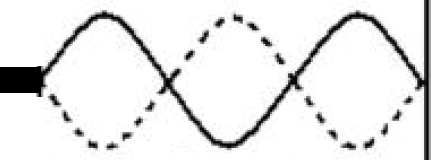 أ – سرعة الموجة ب – تردد المصدر المهتز 